Учебно-курсовой комбинат жилкомхоза, ООО «УКК ЖКХ»тел. 8(8182)   65-57-95, 65-56-12, 8-902-19-887-86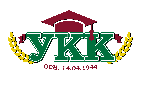 163000, г. Архангельск, пр.Ломоносова, 135, 6 этаж, оф. 601-608.         Сайт: ukk29.ru, эл почта:655795@ukk29.ruБолее 75 лет на рынке услуг Архангельской областиЛицензия на осуществление образовательной деятельности (бессрочная) выдана Министерством образования и науки Архангельской области 05 декабря 2018 года, серия 29ЛО1 № 0001588, номер 6532.Все обучающиеся обеспечиваются учебными пособиями.Занятия начинаются в 9 часов 30 минут.Проведение ежегодной проверки знаний по рабочим профессиям в объеме производственной инструкции – 800 руб. (в удобное время или дистанционно). Отметка о продлении ставится в удостоверение.Обучение в группе, дистанционно, выезд преподавателя в удобное время!Дополнительно: Подготовка по шифрам Б.4.3 Разработка месторождений полезных ископаемых открытым способомД.1 Гидротехнические сооружения объектов промышленностиА также – Электрогазосварщик, Независимая оценка квалификация по лифтам (все уровни).В продаже имеются удостоверения установленного образца, журналы по направлениям. Возможность изготовления по форме Заказчика.Для более подробной информации обращаться по телефонам: 65-57-95, 65-56-12, 8-902-198-87-86Вид обучения, профессияСрок обучения, дниСрок обучения, дниСтоимость обучения, руб.Даты начала занятий, 2полугодие 2022 годаДаты начала занятий, 2полугодие 2022 годаДаты начала занятий, 2полугодие 2022 годаДаты начала занятий, 2полугодие 2022 годаДаты начала занятий, 2полугодие 2022 годаДаты начала занятий, 2полугодие 2022 годаТребованияВид обучения, профессияТеорияПрактСтоимость обучения, руб.июльавгсентоктноябдекТребованияОбучение руководящих работников и специалистов организаций, эксплуатирующих опасные производственные объектыОбучение руководящих работников и специалистов организаций, эксплуатирующих опасные производственные объектыОбучение руководящих работников и специалистов организаций, эксплуатирующих опасные производственные объектыОбучение руководящих работников и специалистов организаций, эксплуатирующих опасные производственные объектыОбучение руководящих работников и специалистов организаций, эксплуатирующих опасные производственные объектыОбучение руководящих работников и специалистов организаций, эксплуатирующих опасные производственные объектыОбучение руководящих работников и специалистов организаций, эксплуатирующих опасные производственные объектыОбучение руководящих работников и специалистов организаций, эксплуатирующих опасные производственные объектыОбучение руководящих работников и специалистов организаций, эксплуатирующих опасные производственные объектыОбучение руководящих работников и специалистов организаций, эксплуатирующих опасные производственные объектыОбучение руководящих работников и специалистов организаций, эксплуатирующих опасные производственные объектыОбучение руководящих работников и специалистов организаций, эксплуатирующих опасные производственные объектыПромышленная безопасность ОПОБ1 -   химических, нефтехимических и нефтеперерабатывающих производств(эксплуатация, проектирование, строительство, реконструкция, капитальный и текущий ремонт)Б7 - объекты систем газораспределения и газопотребления(ПБ систем газораспределения и газопотребления; ПБ для объектов, исп. СУГ; ПБ АГЗС; сосуды под избыточным давлением;)Б8 - оборудования, работающего под избыточным давлением (сосуды, трубопроводы, котлы и т.д.)Б9 - подъемные сооружения: Грузоподъемные краны; подъемники (вышки); строительные подъемникиБ10 -Транспортирование опасных веществ (транспортирование опасных веществ железнодорожным и автомобильным транспортом)3-1-2 шифра – 3500, 3-4 шифра – 5500, от 5шифров– 7500.1115260712Документы на аттестацию установленной формыГоспошлина 1300 руб.В стоимость входят – лекции по шифрам, правила, подключение к системе тренировки по всем вопросам.Обучение персонала организаций, эксплуатирующих системы газораспределения и газопотребленияОбучение персонала организаций, эксплуатирующих системы газораспределения и газопотребленияОбучение персонала организаций, эксплуатирующих системы газораспределения и газопотребленияОбучение персонала организаций, эксплуатирующих системы газораспределения и газопотребленияОбучение персонала организаций, эксплуатирующих системы газораспределения и газопотребленияОбучение персонала организаций, эксплуатирующих системы газораспределения и газопотребленияОбучение персонала организаций, эксплуатирующих системы газораспределения и газопотребленияОбучение персонала организаций, эксплуатирующих системы газораспределения и газопотребленияОбучение персонала организаций, эксплуатирующих системы газораспределения и газопотребленияОбучение персонала организаций, эксплуатирующих системы газораспределения и газопотребленияОбучение персонала организаций, эксплуатирующих системы газораспределения и газопотребленияОбучение персонала организаций, эксплуатирующих системы газораспределения и газопотребленияСлесарь по эксплуатации и ремонту газового оборудования******10207200Группа формируется по мере поступления заявок!Персонал  по применению СУГ (пропан-бутан)  в промцелях*****3 -2500Фото 3 х 4. Группа формируется по мере поступления заявок!Персонал, занимающийся заправкой баллонов СУГ для газобаллон.автомобилей****4-3500Фото 3 х 4. Группа формируется по мере поступления заявок!Обучение персонала организаций, эксплуатирующих оборудование, работающее под избыточным давлением (котлы, сосуды под давлением, трубопроводы пара и горячей воды, барокамеры)Обучение персонала организаций, эксплуатирующих оборудование, работающее под избыточным давлением (котлы, сосуды под давлением, трубопроводы пара и горячей воды, барокамеры)Обучение персонала организаций, эксплуатирующих оборудование, работающее под избыточным давлением (котлы, сосуды под давлением, трубопроводы пара и горячей воды, барокамеры)Обучение персонала организаций, эксплуатирующих оборудование, работающее под избыточным давлением (котлы, сосуды под давлением, трубопроводы пара и горячей воды, барокамеры)Обучение персонала организаций, эксплуатирующих оборудование, работающее под избыточным давлением (котлы, сосуды под давлением, трубопроводы пара и горячей воды, барокамеры)Обучение персонала организаций, эксплуатирующих оборудование, работающее под избыточным давлением (котлы, сосуды под давлением, трубопроводы пара и горячей воды, барокамеры)Обучение персонала организаций, эксплуатирующих оборудование, работающее под избыточным давлением (котлы, сосуды под давлением, трубопроводы пара и горячей воды, барокамеры)Обучение персонала организаций, эксплуатирующих оборудование, работающее под избыточным давлением (котлы, сосуды под давлением, трубопроводы пара и горячей воды, барокамеры)Обучение персонала организаций, эксплуатирующих оборудование, работающее под избыточным давлением (котлы, сосуды под давлением, трубопроводы пара и горячей воды, барокамеры)Обучение персонала организаций, эксплуатирующих оборудование, работающее под избыточным давлением (котлы, сосуды под давлением, трубопроводы пара и горячей воды, барокамеры)Обучение персонала организаций, эксплуатирующих оборудование, работающее под избыточным давлением (котлы, сосуды под давлением, трубопроводы пара и горячей воды, барокамеры)Обучение персонала организаций, эксплуатирующих оборудование, работающее под избыточным давлением (котлы, сосуды под давлением, трубопроводы пара и горячей воды, барокамеры)Машинисты (кочегары)  и операторы котельной (водогрейные котлы с температурой  до 115 0С, паровые - с давлением до 0,07 МПа)******10 106500Группа формируется по мере поступления заявок. Требуется Медицинская справка по специальности, фото 3 х 4.Машинисты (кочегары)  и операторы котельной (водогрейные котлы с температурой  выше 115 0С, паровые - с давлением выше 0,07 МПа)******20309500Группа формируется по мере поступления заявок. Требуется Медицинская справка по специальности, фото 3 х 4.Аппаратчики химводоочистки котельной10106500Группа формируется по мере поступления заявок. Требуется Медицинская справка по специальности, фото 3 х 4.Машинисты компрессорных установок*****10207200Группа формируется по мере поступления заявок. Требуется Медицинская справка по специальности, фото 3 х 4.Аппаратчики, обслуживающие сосуды под давлением (автоклавы - стерилизаторы)*****2-21002928Фото 3 х 4Аппаратчики, обслуживающие сосудыпод давлением (Баллоны с кислородом, углекислым газом, азотом и т.п.)*****3-35002928Фото 3 х 4Обучение персонала организаций по подъемным сооружениям (краны, подъемники (вышки), строительные подъемники, лифты)Обучение персонала организаций по подъемным сооружениям (краны, подъемники (вышки), строительные подъемники, лифты)Обучение персонала организаций по подъемным сооружениям (краны, подъемники (вышки), строительные подъемники, лифты)Обучение персонала организаций по подъемным сооружениям (краны, подъемники (вышки), строительные подъемники, лифты)Обучение персонала организаций по подъемным сооружениям (краны, подъемники (вышки), строительные подъемники, лифты)Обучение персонала организаций по подъемным сооружениям (краны, подъемники (вышки), строительные подъемники, лифты)Обучение персонала организаций по подъемным сооружениям (краны, подъемники (вышки), строительные подъемники, лифты)Обучение персонала организаций по подъемным сооружениям (краны, подъемники (вышки), строительные подъемники, лифты)Обучение персонала организаций по подъемным сооружениям (краны, подъемники (вышки), строительные подъемники, лифты)Обучение персонала организаций по подъемным сооружениям (краны, подъемники (вышки), строительные подъемники, лифты)Обучение персонала организаций по подъемным сооружениям (краны, подъемники (вышки), строительные подъемники, лифты)Обучение персонала организаций по подъемным сооружениям (краны, подъемники (вышки), строительные подъемники, лифты)Стропальщики *****5 10 370019Медсправка на право работы на высоте,фото 3х4Оператор крана-манипулятора*****10106500Группа формируется по мере поступления заявокМашинист крана автомобильного 15308900Группа формируется по мере поступления заявокЭлектромонтеры***** / слесари по ремонту грузоподъемных машин10105800Группа формируется по мере поступления заявокПерсонал, использующий грузоподъемные машины (механизмы), управляемые с пола*****232700Фото 3х4, удостоверение по работе с грузоподъемными механизмами (стропальщик, машинист-крановщик и т.д.)Рабочие люлек*****2-2100Фото 3х4Машинисты подъемников (вышек) *****10 10 6500Фото 3х4Лифтеры *****5103400Группа формируется по мере поступления заявокВид обучения, профессияСрок обучения, дниСрок обучения, дниСтоимость обучения, руб.Даты начала занятий, 2 полугодие 2022 годаДаты начала занятий, 2 полугодие 2022 годаДаты начала занятий, 2 полугодие 2022 годаДаты начала занятий, 2 полугодие 2022 годаДаты начала занятий, 2 полугодие 2022 годаДаты начала занятий, 2 полугодие 2022 годаТребованияВид обучения, профессияТеорияПрактСтоимость обучения, руб.июльавгсентоктноябдекТребованияОбучение персонала при транспортировании опасных веществОбучение персонала при транспортировании опасных веществОбучение персонала при транспортировании опасных веществОбучение персонала при транспортировании опасных веществОбучение персонала при транспортировании опасных веществОбучение персонала при транспортировании опасных веществОбучение персонала при транспортировании опасных веществОбучение персонала при транспортировании опасных веществОбучение персонала при транспортировании опасных веществОбучение персонала при транспортировании опасных веществОбучение персонала при транспортировании опасных веществОбучение персонала при транспортировании опасных веществВодители, осуществляющие перевозку опасных грузов (первичное обучение)5-420005101419Водительское удостоверение сроком действия не менее 3 лет. Госпошлина 1300 руб.Водители, осуществляющие перевозку опасных грузов (переобучение)3-300007121621Действующее ДОПОГ-свидетельство. Госпошлина 1300 руб.Г 2.1 Обучение специалистов и персонала, эксплуатирующих Тепловые энергоустановки и тепловые сетиГ 2.1 Обучение специалистов и персонала, эксплуатирующих Тепловые энергоустановки и тепловые сетиГ 2.1 Обучение специалистов и персонала, эксплуатирующих Тепловые энергоустановки и тепловые сетиГ 2.1 Обучение специалистов и персонала, эксплуатирующих Тепловые энергоустановки и тепловые сетиГ 2.1 Обучение специалистов и персонала, эксплуатирующих Тепловые энергоустановки и тепловые сетиГ 2.1 Обучение специалистов и персонала, эксплуатирующих Тепловые энергоустановки и тепловые сетиГ 2.1 Обучение специалистов и персонала, эксплуатирующих Тепловые энергоустановки и тепловые сетиГ 2.1 Обучение специалистов и персонала, эксплуатирующих Тепловые энергоустановки и тепловые сетиГ 2.1 Обучение специалистов и персонала, эксплуатирующих Тепловые энергоустановки и тепловые сетиГ 2.1 Обучение специалистов и персонала, эксплуатирующих Тепловые энергоустановки и тепловые сетиГ 2.1 Обучение специалистов и персонала, эксплуатирующих Тепловые энергоустановки и тепловые сетиГ 2.1 Обучение специалистов и персонала, эксплуатирующих Тепловые энергоустановки и тепловые сетиСпециалисты, отв. за исправное состояние и безопасную эксплуатацию тепловых энергоустановок и тепловых сетей потребителей (ежегодная проверка знаний)****1-12000706182220Документы на проверку знаний установленной формы(можно скачать на нашем сайте ukk29.ru)Подготовка рабочих для первичного или ежегодного подтверждения допуска к работе в тепловых энергоустановках*****1-12000706182220Документы на проверку знаний установленной формы(можно скачать на нашем сайте ukk29.ru)Слесарь-сантехник(присваивается профессия и дается допуск на работу в тепловых энергоустановках)10205500Модульный и дистанционный курс! Г 1.1, 2.1 и 2.2 Обучение специалистов и персонала, эксплуатирующих Электроустановки потребителей, Электрические станции и сетиГ 1.1, 2.1 и 2.2 Обучение специалистов и персонала, эксплуатирующих Электроустановки потребителей, Электрические станции и сетиГ 1.1, 2.1 и 2.2 Обучение специалистов и персонала, эксплуатирующих Электроустановки потребителей, Электрические станции и сетиГ 1.1, 2.1 и 2.2 Обучение специалистов и персонала, эксплуатирующих Электроустановки потребителей, Электрические станции и сетиГ 1.1, 2.1 и 2.2 Обучение специалистов и персонала, эксплуатирующих Электроустановки потребителей, Электрические станции и сетиГ 1.1, 2.1 и 2.2 Обучение специалистов и персонала, эксплуатирующих Электроустановки потребителей, Электрические станции и сетиГ 1.1, 2.1 и 2.2 Обучение специалистов и персонала, эксплуатирующих Электроустановки потребителей, Электрические станции и сетиГ 1.1, 2.1 и 2.2 Обучение специалистов и персонала, эксплуатирующих Электроустановки потребителей, Электрические станции и сетиГ 1.1, 2.1 и 2.2 Обучение специалистов и персонала, эксплуатирующих Электроустановки потребителей, Электрические станции и сетиГ 1.1, 2.1 и 2.2 Обучение специалистов и персонала, эксплуатирующих Электроустановки потребителей, Электрические станции и сетиГ 1.1, 2.1 и 2.2 Обучение специалистов и персонала, эксплуатирующих Электроустановки потребителей, Электрические станции и сетиГ 1.1, 2.1 и 2.2 Обучение специалистов и персонала, эксплуатирующих Электроустановки потребителей, Электрические станции и сетиСпециалисты, эксплуатирующие электроустановки, электрические станции и сети. (в стоимость входит подготовка к аттестации и ежегодная проверка знаний)3-46000105192119Документы на аттестацию установленной формы(шифры:Г.1.1, Г 2.1, Г 2.2).Госпошлина -  1300 руб.Специалисты, эксплуатирующие электроустановки(ежегодная проверка знаний с повышением или подтверждением группы по электробезопасности)*****2-20000105192119Необходимо наличие аттестации (протокол с шифрами Г.1.1, Г.2.1, Г.2.2), удостоверение о проверке знаний.Документы на проверку знаний установленной формыРабочие: Подтверждение, повышение или присвоение группы по электробезопасности *****2-20000105192119Документы на проверку знаний установленной формыЭлектромонтеры по ремонту и эксплуатации электрооборудования (присваивается разряд по профессии и группа по электробезопасности) *****15 308200Группа формируется по мере поступления заявокОбучение руководящих работников и специалистов по охране трудаОбучение руководящих работников и специалистов по охране трудаОбучение руководящих работников и специалистов по охране трудаОбучение руководящих работников и специалистов по охране трудаОбучение руководящих работников и специалистов по охране трудаОбучение руководящих работников и специалистов по охране трудаОбучение руководящих работников и специалистов по охране трудаОбучение руководящих работников и специалистов по охране трудаОбучение руководящих работников и специалистов по охране трудаОбучение руководящих работников и специалистов по охране трудаОбучение руководящих работников и специалистов по охране трудаОбучение руководящих работников и специалистов по охране трудаОхрана труда (по 40-часовой программе) *****5-1500Заявка от организации, + дистанционноОхрана труда при работе на высоте *****1-25002111,251506,271708,27Заявка от организации, фото 3х4.  +дистанционноОбучение руководителей, специалистов организаций ирабочих, осуществляющих пожароопасные работы, по пожарно-техническому минимумуОбучение руководителей, специалистов организаций ирабочих, осуществляющих пожароопасные работы, по пожарно-техническому минимумуОбучение руководителей, специалистов организаций ирабочих, осуществляющих пожароопасные работы, по пожарно-техническому минимумуОбучение руководителей, специалистов организаций ирабочих, осуществляющих пожароопасные работы, по пожарно-техническому минимумуОбучение руководителей, специалистов организаций ирабочих, осуществляющих пожароопасные работы, по пожарно-техническому минимумуОбучение руководителей, специалистов организаций ирабочих, осуществляющих пожароопасные работы, по пожарно-техническому минимумуОбучение руководителей, специалистов организаций ирабочих, осуществляющих пожароопасные работы, по пожарно-техническому минимумуОбучение руководителей, специалистов организаций ирабочих, осуществляющих пожароопасные работы, по пожарно-техническому минимумуОбучение руководителей, специалистов организаций ирабочих, осуществляющих пожароопасные работы, по пожарно-техническому минимумуОбучение руководителей, специалистов организаций ирабочих, осуществляющих пожароопасные работы, по пожарно-техническому минимумуОбучение руководителей, специалистов организаций ирабочих, осуществляющих пожароопасные работы, по пожарно-техническому минимумуОбучение руководителей, специалистов организаций ирабочих, осуществляющих пожароопасные работы, по пожарно-техническому минимумуПовышение квалификации в области пожарной безопасности2-1200Заявка от организации. +дистанционноДополнительное профессиональное обучение по программе «Специалист по противопожарной профилактике» (256 час)6000Заявка от организации. +дистанционноОказание первой помощи на производствеОказание первой помощи на производствеОказание первой помощи на производствеОказание первой помощи на производствеОказание первой помощи на производствеОказание первой помощи на производствеОказание первой помощи на производствеОказание первой помощи на производствеОказание первой помощи на производствеОказание первой помощи на производствеОказание первой помощи на производствеОказание первой помощи на производствеОказание первой помощи*****0,5-500020618+ дистанционно, + выезд преподавателя на предприятие.